RELEASE OF LIABILITYHard copies and original signatures are required.I understand and acknowledge that despite the most careful planning, review of instructions, and supervision, that serious injuries, property damage, or personal economic loss may occur during, or as a result of my participation in the activity listed as the March 8-11, 2024, Regional High School Dance Festival College Station. I confirm that my own physical condition and the impact of any medications that I may be taking will not pose personal risk to my participation in the activity. I agree to assume all risks & responsibilities surrounding my participation in the 2024 Regional High School Dance Festival. I will hold Texas A&M University and its staff, and the National High School Dance Festival harmless from damages, costs, or liabilities caused by own actions, omissions, or negligence. I am responsible to comply with any laws or regulations, which govern the performance of our services, or their duties connected with my participation in the 2024 Regional High School Dance Festival. I represent that my consent to the provisions herein is wholly voluntary. I agree that the laws of the state of Texas would determine any dispute requiring adjudication in a court of law.Participant Name: ______________________________________________________________Parent/Guardian Signature: _______________________________________________________Date: _________________________________________________________________________Attending High School: ___________________________________________________________Teacher in Charge: ______________________________________________________________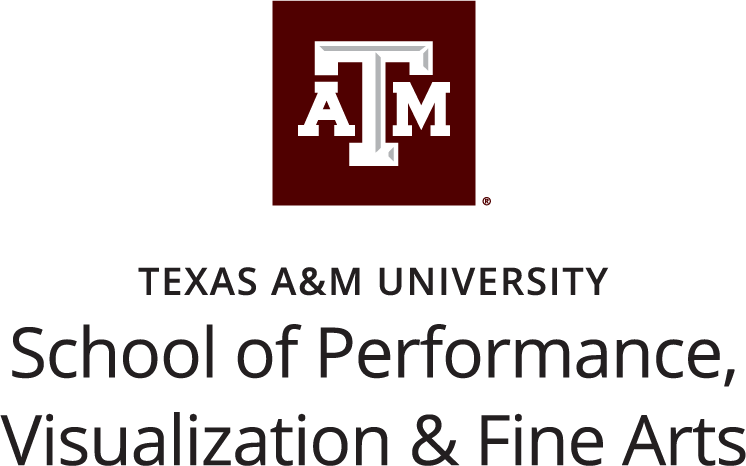 